Publicado en Gavà el 17/04/2019 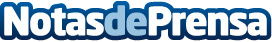 Gavà pone en marcha la campaña ‘A Gavà Guanyes’ para dinamizar el comercio localLa iniciativa pretende fidelizar los clientes del municipio a través de una tarjeta monedero con un sistema de descuentosDatos de contacto:e-deon.netComunicación · Diseño · Marketing931929647Nota de prensa publicada en: https://www.notasdeprensa.es/gava-pone-en-marcha-la-campana-a-gava-guanyes Categorias: Nacional Finanzas Marketing Entretenimiento E-Commerce Consumo http://www.notasdeprensa.es